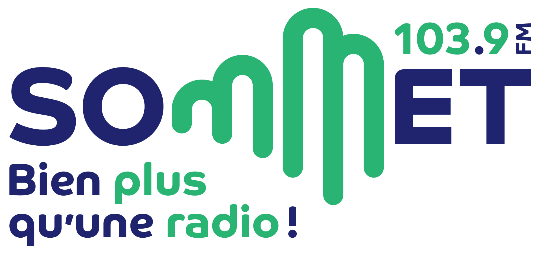 Coopérative Radio Restigouche Ltée
Assemblée générale annuelle 2021Mercredi 24 novembre 18h00
Ordre du Jour
1- Mot de Bienvenue
2- Nomination du Président d’assemblée.
3- Nomination d’un ou d’une secrétaire d’assemblée
4- Vérification du Quorum par le/la Président(e) d’assemblée
5- Adoption de l’Ordre du jour
6- Adoption du Procès-verbal de la dernière assemblée générale (2020)
7- Adoption du rapport du Président du Conseil d’Administration
8- Adoption du rapport de la Direction Générale (Présentation vidéo Sommet FM).
9- Adoption du rapport des États Financiers 2020-2021.
10- Choix du vérificateur ou de la vérificatrice des livres.
11- Élection des administrateurs du Conseil d’administration (Trois Postes – Un pouvant être renouvelé, Deux devant être remplacés):
– Nomination d’un Président d’élections
– Choix de deux scrutateurs
12-Reconnaissance des Bénévoles & Employé(e)s
13-Idées du plancher
14-Autres
15-Levée de l’assemblée